ΑΙΝΙΓΜΑΗ νονά μου τη χαρίζειμε στολίδια την γεμίζεικαι στην εκκλησιά μαζίθα την πάρω την λαμπρή.Τι είναι; Η λαμπάδα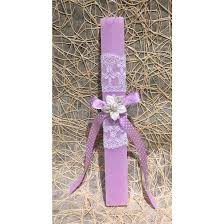 ΑΙΝΙΓΜΑΤα κόκκινα όλα φορούν μα τα άλλα όλα τα χτυπούν!Με τσουγκρίσματα πολλάΌλοι λεν «ΧΡΟΝΙΑ ΠΟΛΛΑ»Τι είναι; Τα κόκκινα αυγά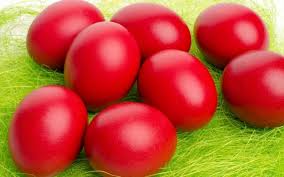 ΑΙΝΙΓΜΑΜε λαμπάδες και αυγάΠάνε και στην εκκλησιαΓια να πουν «ΧΡΟΝΙΑ ΠΟΛΛΑ»Τι είναι; Η Ανάσταση του Χριστού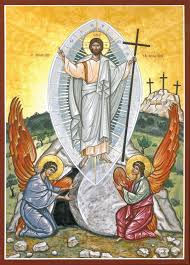 ΑΙΝΙΓΜΑΤα τυλίγουν και φουσκώνουνΣαν ψηθούν σ’αναστατώνουν.Τι είναι; Τα τσουρέκια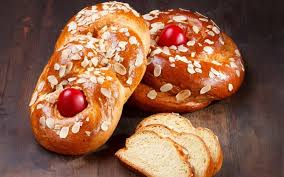 